OGGETTO: MANIFESTAZIONE D’INTERESSE PER LA PRE-ISCRIZIONE ALL’ASILO NIDO COMUNALE PER L’ANNO SCOLASTICO 2021/2022.ALLEGATO ADATI DEL GENITORE RICHIEDENTEIl/La sottoscritto/a (Cognome e nome______________________________________________) nato/a il _____________________ nel Comune di _____________________CAP _______ Prov.____Stato (solo se estero)_____________ residente nel Comune di _____________________________________ Prov. ______ CAP___________ Via _______________________________ n. ________tel.casa _________________________ Cell. ____________________________e-mail ________________________________ Codice Fiscale _________________________________ DATI DELL’ALTRO GENITORECognome _________________ Nome ___________________ nato/a il _________ a _______________________ residente nel Comune di _______________________Via___________________ n. ____ Tel.________________ Cell. ____________________________ e-mail ________________________________ Codice Fiscale _________________________________ DATI DEL MINORECognome ______________________________________Nome ____________________________________Nato/a il ______________ a ___________________________ residente nel Comune di _____________________ ___________________ in Via _____________________ n. _______CHIEDEche il/la proprio/a figlio/a venga ammesso/a all’Asilo Nido Comunale di Sant’Omero per l’anno 2021/2022. Il/La sottoscritto/a consapevole ai sensi degli artt. 71, 75 e 76 del D.P.R. 445/2000, delle responsabilità pensali che si assume per falsità in atti e dichiarazioni mendaci, che potranno essere eseguiti controlli diretti ad accertare le informazioni fornite e che la non veridicità della dichiarazione comporta la decadenza del beneficio, DICHIARA- che il proprio nucleo familiare è così composto: (cognome e nome) _____________________________________ nato/a a _______________________________ il ______________________ relazione di parentela _________________________________________________; (cognome e nome) _____________________________________ nato/a a _______________________________ il ______________________ relazione di parentela _________________________________________________; (cognome e nome) _____________________________________ nato/a a _______________________________ il ______________________ relazione di parentela _________________________________________________; (cognome e nome) _____________________________________ nato/a a _______________________________ il ______________________ relazione di parentela _________________________________________________; (cognome e nome) _____________________________________ nato/a a _______________________________ il ______________________ relazione di parentela _________________________________________________. A) Che il bambino si trova nelle seguenti condizioni che danno titolo all'iscrizione di diritto: bambino portatore di handicap (art 3, comma 3 Legge n. 104/1992, allegare certificazione); bambino appartenente a nucleo familiare in particolari condizioni di disagio socio - economico documentato da relazione dei Servizi Sociali o segnalato dalle istituzioni deputate alla tutela dei minori (Tribunale dei minori - ASL ecc) B) Che intende usufruire del servizio (indicare l'orario scelto): PER L’INTERA GIORNATA – 07:30 - 18.30PART-TIME – 7.30 – 13.30 Allega alla presente: Attestazione ISEE in corso validità;Fotocopia documento di riconoscimento in corso di validità di entrambi i genitori;DATA __________________ 				 FIRMA DEL GENITORE richiedente (firma leggibile) ________________________________ FIRMA altro GENITORE (firma leggibile)  _________________________________________COMUNE D I SANT’OMEROProvincia di TeramoVia V. Veneto 52, 64027 e mail- protocollo@comune.santomero.te.itCod.Fisc. 82002660676 	P.Iva 00523850675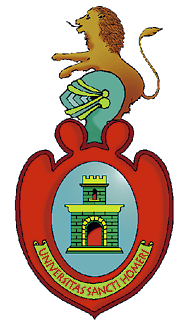 